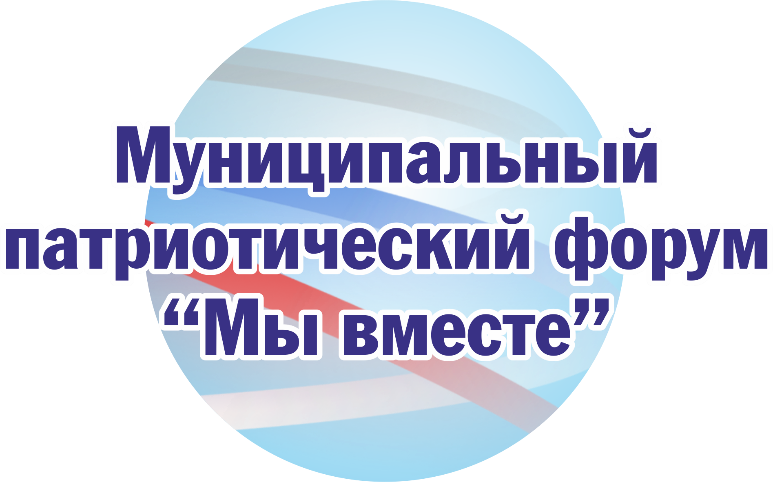 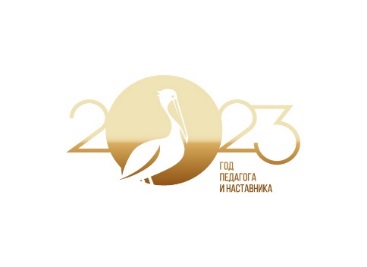 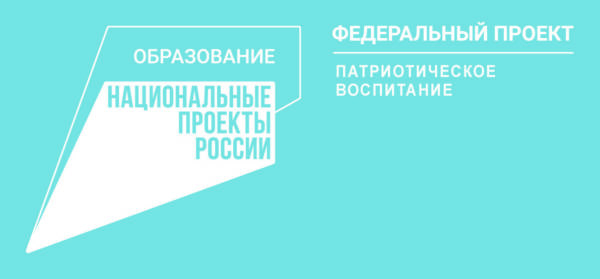 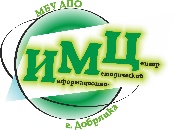 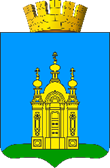 ВремяПрограмма форума10.00– 11.00Регистрация, работа буфета.11.00 –11.10Зрительный залОткрытие ФорумаПриветственное слово:Антонов Д.В., глава Добрянского городского округаЛузина Л.В., заместитель главы Добрянского городского округа по социальной политикеКоврижных З.Д., и.о. начальника управления образования администрации Добрянского городского округа11.15 – 12.10Зрительный залИнформационно-аналитический модуль «Геополитическая и экономическая ситуация в мире. Россия сегодня»ГАНИН Олег Борисович, кандидат экономических наук, доцент кафедры государственного и муниципального управления, доцент кафедры финансов, кредита и биржевого дела, начальник управления стратегического развития ПГНИУ, член Общественной палаты Пермского края11.15 – 12.10Зрительный залВыступление игумена Корнилия, настоятеля храма свт. Митрофана Воронежского г. Добрянка12.10-12.40Кофе-пауза                                       Работа дискуссионных площадок                                       Работа дискуссионных площадок12.40- 13.40Зрительный зал «Экономика России и новые профессии».ГАНИН Олег Борисович, кандидат экономических наук, доцент кафедры государственного и муниципального управления, доцент кафедры финансов, кредита и биржевого дела, начальник управления стратегического развития ПГНИУ, член Общественной палаты Пермского краяЗал приемов (2-й этаж)«Цифровые ловушки как угроза патриотизму».ЧЕРНОВА Ирина Геннадьевна, руководитель Ресурсного центра профилактики деструктивного влияния информации на несовершеннолетних в Пермском краеКЫЛОСОВ Дмитрий Валерьевич, эксперт-аналитик Конференц-зал (каб.412)«Тенденции в патриотическом воспитании. Проектная сессия (мастермайнд) по отработке проблематики в сфере патриотического воспитания».ШАМСУТДИНОВ Руслан Викторович, руководитель ГБУ «Пермский краевой учебно-методический центр военно-патриотического воспитания молодежи «Авангард». ЮШКОВ Владимир Андреевич, начальник Штаба регионального отделения «Юнармия»Фойе второго этажа«Религиозная безопасность»Игумен Корнилий, настоятель Храма свт. Митрофана Воронежского г. Добрянка Фойе спортивного зала (1-й этаж)«Донецк и Луганск: взгляд добрянского журналиста»КАЛИНИН Михаил Александрович, специалист Добрянской городской централизованной библиотечной системы, член Союза журналистов РФ, краевед и историк13.40-14.40Зрительный залРефлексия/панельная дискуссия: подведение итогов работы площадок, обсуждение принятых решений, определение ключевых направлений деятельности, согласование механизмов работы образовательных организаций.